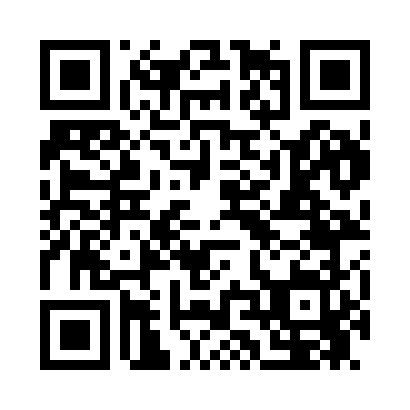 Prayer times for Romar Beach, Alabama, USAMon 1 Jul 2024 - Wed 31 Jul 2024High Latitude Method: Angle Based RulePrayer Calculation Method: Islamic Society of North AmericaAsar Calculation Method: ShafiPrayer times provided by https://www.salahtimes.comDateDayFajrSunriseDhuhrAsrMaghribIsha1Mon4:345:5312:554:317:569:152Tue4:355:5312:554:317:569:143Wed4:355:5312:554:317:569:144Thu4:365:5412:554:317:569:145Fri4:365:5412:554:327:569:146Sat4:375:5512:554:327:569:147Sun4:385:5512:564:327:569:138Mon4:385:5612:564:327:559:139Tue4:395:5612:564:327:559:1310Wed4:405:5712:564:337:559:1211Thu4:405:5712:564:337:559:1212Fri4:415:5812:564:337:549:1113Sat4:425:5812:564:337:549:1114Sun4:425:5912:564:337:549:1015Mon4:435:5912:574:337:539:1016Tue4:446:0012:574:347:539:0917Wed4:446:0112:574:347:539:0918Thu4:456:0112:574:347:529:0819Fri4:466:0212:574:347:529:0720Sat4:476:0212:574:347:519:0721Sun4:476:0312:574:347:519:0622Mon4:486:0312:574:347:509:0523Tue4:496:0412:574:347:509:0524Wed4:506:0512:574:347:499:0425Thu4:516:0512:574:347:499:0326Fri4:516:0612:574:347:489:0227Sat4:526:0612:574:347:479:0128Sun4:536:0712:574:347:479:0129Mon4:546:0812:574:347:469:0030Tue4:556:0812:574:347:458:5931Wed4:556:0912:574:347:458:58